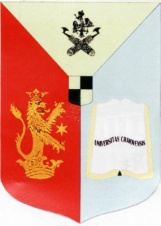 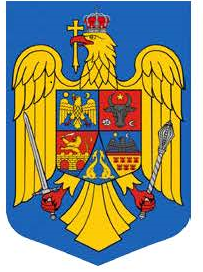 METODOLOGIE PRIVIND ACORDAREA BURSELOR ŞI A ALTOR FORME DE SPRIJIN FINANCIAR PENTRU STUDENŢII DE LA INVĂTĂMÂNTUL CU FRECVENTĂ 2023METODOLOGIE PRIVIND ACORDAREA BURSELOR ŞI A ALTOR FORME DE SPRIJIN FINANCIAR PENTRU STUDENŢII DE LA INVĂTĂMÂNTUL CU FRECVENTĂ Art.1. (1) Universitatea din Craiova acordă, în condițiile legii, studenților  săi de la forma de învățământ cu frecvență, din fondurile de la bugetul de stat, următoarele categorii de burse:a) burse de excelență olimpică I/internațională; b) burse de performanță; c) burse de studiu; d) burse pentru masterat didactic; e) burse pentru învățământ dual; f) burse sociale; g) burse speciale; h) burse de performanță sportivă.(2) În funcție de scopul pentru care urmează a fi acordate, bursele se grupează în următoarele categorii:a) pentru rezultate academice: bursele prevăzute la alin. (1) lit. a) -e);b) pentru sprijin social: bursele prevăzute la alin. (1) lit. f);c) pentru alte activități menționate în prezenta metodologie: bursele prevăzute la alin. (1) lit. g) şi h). (3) Universitatea din Craiova poate acorda premii studenților cu rezultate remarcabile la concursurile/ competițiile universitare.(4) Operatorii economici, organizații nonguvernamentale sau persoane fizice/persoane juridice pot oferi burse, pe bază de contract, sau alte forme de sprijin studenților, potrivit prevederilor legale în vigoare. (5) Universitatea din Craiova poate acorda granturi de studii, burse și alte forme de sprijin studenților prin proiecte instituționale, fonduri nerambursabile sau din alte surse legal constituite, conform reglementărilor stabilite în cadrul proiectelor/contractelor respective.(6) Universitatea din Craiova poate acorda granturi de studii și burse de studii românilor de pretutindeni și cetățenilor străini, din venituri proprii, în limita fondurilor alocate anual în bugetul instituției. Cuantumul este stabilit prin hotărâre a Senatului Universității din Craiova la propunerea consiliului de administrație. Pot primi burse de studiu românii de pretutindeni și cetățenii străini, școlarizați la buget, în funcție de fondul alocat din venituri proprii, în ordine descrescătoare a mediilor obținute în anul anterior. Media minima pentru obținerea acestei categorii de bursă este:  9,00 pentru facultățile de Litere, Științe Sociale, Teologie, Drept, Educație Fizică și Sport, Economie şi Administrarea Afacerilor;  8,00 pentru facultățile Mecanică, Inginerie Electrică, Automatică, Calculatoare şi Electronică, Agronomie, Horticultură și Științe. Pentru anul I se ia în calculul mediei rezultatul de la concursul de admitere. Criteriile de departajare la medii egale se stabilesc de către comisiile de burse pe facultate. (7) Studenții pot beneficia și de alte burse, finanțate din veniturile proprii ale Universității din Craiova, aprobate anual de către Senatul Universității din Craiova la propunerea consiliului de administrație. (8) Studenții români și străini pot beneficia de burse, mobilități și alte drepturi, finanțate din contracte de finanțare externă nerambursabilă, câștigate de către instituțiile de învățământ superior de stat în competiții naţionaleşiinternaţionale, în cuantumul prevăzut de aceste contracte.(9) Bursele, indiferent de categorie, se acordă pe toată durata anului universitar (12 luni), cu execpția burselor sociale ocazionale. Acordarea burselor încetează la data pierderii calității de student. Art.2. Sursele de finanţare a burselor acordate de Universitatea din Craiova sunt alocaţiile bugetare repartizate de Ministerul Educaţiei, proporţional cu numărul total al studenţilorînmatriculaţi la programe de studii universitare cu frecvenţă, pe locuri fără taxă de studii, la ciclurile de studii de scurtă durată, licenţăşi master, în baza contractului instituţional pentru fondul de burse, veniturile proprii extrabugetare şi alte resurse financiare suplimentare atrase şi bugetate de Universitatea din Craiova în acest scop.Art.3. (1) Beneficiarii burselor acordate de Universitatea din Craiova, potrivit prezentei metodologii, sunt studenţii  de la programe de studii universitare cu frecvenţă, la ciclurile de studii de scurtă durată, licenţăşi master. (2) Nu pot constitui criterii de acordare a oricărui tip de burse provenite din fonduri de la bugetul de stat: vârsta, sexul, religia, rasa, naţionalitatea, cetăţenia, orientarea sexuală, apartenenţa politică a candidatului sau a familiei acestuia, apartenenţa la organizaţii legal constituite ori cu activitate conformă cu legislaţia europeană în vigoare, numărul de ani petrecuţi în alte instituţii de învăţământ, studiile efectuate în străinătate, forma de finanțare și nici accesul la burse din alte surse.Art.4. (1) Bursele de excelență olimpică I/internațională se acordă studenților din cadrul Universității din Craiova înmatriculați în anul I care au obținut în clasa a XII-a premiile I, II, III la olimpiadele școlare internaționale recunoscute de Ministerul Educației. (2) Bursele de excelență olimpică I/internațională se păstrează pe toată durata studiilor universitare de licență, dar nu mai mult de ultima zi de susținere  a examenului  de finalizare  a studiilor din prima sesiune din anul universitar curent, dacă se menține performanța academică, respectiv studentul îndeplinește cumulativ următoarele condiții:a) media generală 10 pe anii anteriori; b) a obținut premii la sesiuni de comunicări știintifice studențești internationale,  sau la concursuri studențești internaționale din ramura de știință a domeniului de studiu sau deține invenții/brevet, în anul universitar anterior.(3) Cuantumul minim al bursei de excelenţă olimpică I/internaţională este stabilit prin ordin al ministrului educaţiei și este diferențiat în funcție de nivelul distincției obținute.Art.5. (1) Bursele pentru performanță se acordă studenţilor din Universitatea din Craiova, înmatriculaţi la programe de studii universitare cu frecvenţă, indiferent de forma de finanțare. (2) Bursele atribuite pentru performanţă prevăzute la alin. (1) se pot acorda studenţilor care se încadrează în cel puţin unul dintre următoarele cazuri: a) au obţinut rezultate deosebite la învăţătură, respectiv au cele mai mari medii din acelaşi an de studiu al unui program de studii;  b) au obţinutperformanţeştiinţifice, inovaţieşi brevete; (3)Bursa pentru stimularea performanței prevăzută la art.5 alin.2 lit. a, denumită în continuare bursa pentruperformanță academică, se acordă studenților integraliști care au obținut rezultate deosebite la învățătură astfel:-au obținut în anul anterior acordării bursei media minimă:  9,00 pentru facultăţile de Litere, Ştiinţe Sociale, Teologie, Drept, Educaţie Fizică şi Sport, Economie şi Administrarea Afacerilor;  8,00 pentru facultăţile Mecanică, Inginerie Electrică, Automatică, Calculatoare şi Electronică, Agronomie, Horticultură și Ştiinţe. Pentru anul I se ia în calculul mediei rezultatul de la concursul de admitere.(4) Bursele pentru performanță academică se acordă în ordinea descrescătoare a mediilor, în limita fondului repartizat pentru aceste burse, proporțional cu numărul de studenții fără taxa de studiu de la fiecare specializare și an de studii. Pentru acordarea burselor pentru  performanță academică, în cazul în care sunt studenți cu aceeași medie, se va face departajarea în funcție de punctele credit aferente mediei obținute. Pentru departajarea mediilor studenților din anul I, se vor folosi criteriile de departajare stabilite la concursul de admitere, în funcție de specializare. În caz de egalitate și după aplicarea acestor criterii, se vor folosi criteriile suplimentare stabilite de comisia de burse pe facultate. (5) Bursa pentru stimularea performanței prevăzute la art.5 alin.2 lit.b, denumită în continuare bursa pentruperformanță științifică, se acordă studenților integraliști care au obținut premii(I, II, III la faza finală) la sesiuni de comunicări știintifice studențești naționale sau internaționale,  sau la concursuri studențești naționale sau internaționale din ramura de știință a domeniului de studiu, invenții sau brevete.(6) Bursa pentru performanţă științifică prevăzută la art.5 alin.2 lit. b se poate acorda începând cu anul II de studii, în urma recunoașterii performanţelor de către Universitatea din Craiova conform Anexei 2, pentru o perioadă de 12 luni, dar nu mai mult de ultima zi de susținere  a examenului  de finalizare  a studiilor din prima sesiune din anul universitar curent.(7) Bursa pentru performanţă academică prevăzută la art.5 alin.2 lit. a se poate acorda începând cu anul I, pentru o perioadă de 12 luni, dar nu mai mult de ultima zi de susținere  a examenului  de finalizare  a studiilor din prima sesiune din anul universitar curent. (8) Cuantumul burselor pentru stimularea performanței este mai mare decât cuantumul bursei sociale și se aprobă prin hotărâre a senatului.Art.6. (1) Bursele de studiu se acordă studenților care frecventează cursurile licenței didactice cu dublă specializare. (2) Bursele de studiu se acordă în limita bugetului alocat cu această destinație.  (3) Cuantumul bursei de studiu acordate de la bugetul de stat studenților înmatriculați la programele de studii universitare de licență didactică cu dublă specializare este egal cu salariul net al unui profesor debutant, aflat în plată la data de 1 octombrie a fiecărui an. Art.7. (1) Bursele pentru învățământ dual se acordă studenților integraliști înscriși la un program de studii din cadrul învățământului dual care au o medie minimă stabilită de senatul Universității din Craiova.(2) Cuantumul bursei pentru învățământ dual se aprobă prin hotărâre a senatului. (3) Operatorii economici și/sau autoritățile locale pot acorda burse, cel puțin la nivelul celor acordate din fonduri publice pentru învățământul universitar, precum și din alte fonduri, pentru învățarea în condiții de calitate. Art.8. (1) Bursele pentru masterat didactic se acordă studenților care frecventează cursurile de masterat didactic. (2) Cuantumul bursei pentru masterat didactic este egal cu salariul net al unui profesor debutant, aflat în plată la data de 1 octombrie a fiecărui an.Art.9. (1) Bursele sociale au rolul de a asigura condiții minime de subzistență, de a facilita accesul și de a menține în sistemul de învățământ superior de stat studenţii proveniți din medii socioeconomice defavorizate, din familii defavorizate şi din centre de plasament, în vederea parcurgerii programelor de studii universitare la care sunt înscriși. (2) Bursele sociale sunt acordate din fonduri de la bugetul de stat, pe bază de cerere, în funcție de situație socioeconomică a familiei studentului şi a criteriilor stabilite conform prezentei metodologii. (3) Cuantumul burselor sociale se stabileşte, prin hotărâre a senatului Universității din Craiova, la propunerea consiliului de administraţie, în limita fondurilor disponibile şi în funcție de nevoile identificate la nivelul comunităţiistudenţeşti, cu respectarea prevederilor art.149 alin. (26) din Legea învățământului superior nr.199/2023, cu completările ulterioare. (4) Bursele sociale se acordă, pe baza prevederilor prezentei metodologii aprobată de către senatul universitar.  (5) Bursele sociale se cumulează cu alte tipuri de burse stabilite prin prezenta metodologie, dacă studentul îndeplinește criteriile specifice stabilite în prezenta metodologie pentru ambele categorii de burse. (6) Bursele sociale se acordă pe durata legală a programului de studii, până la împlinirea vârstei de 35 de ani. În situația în care studenții beneficiar ai burselor sociale împlinesc vârsta de 35 de ani în cursul anului universitar (12 luni), în listele întocmite de către comisia de burse pe facultate se va trece data până la care aceștia au dreptul să primească bursa socială. (7) Beneficiarii burselor sociale sunt: a) studenţii orfani de unul sau ambii părinţi, studenţii care provin din familii monoparentale sau studenţiiproveniţi din centre de plasament şi care nu realizează venituri peste plafonul pentru acordarea bursei sociale;b) studenţii bolnavi de tuberculoză, care se află în evidenţaunităţilor medicale, pe perioada tratamentului tuberculostatic, diabet insulinonecesitant, boli maligne, sindroame de malabsorbţie severe, boală cronică de rinichi în program de dializă, astm bronşic persistent moderat sau sever, epilepsie grand mal, cardiopatii congenitale, hepatită cronică cu fibroză avansată (stadiul F3 sau F4), glaucom, miopie gravă, boli imunologice autoimune forme severe, boli rare, tulburări din spectrul autist, boli hematologice severe care necesită tratament continuu sau spitalizări frecvente, surditate bilaterală, fibroză chistică, cei infectaţi cu virusul HIV sau bolnavi de SIDA, cei cu handicap locomotor şiîncadraţi într-un grad de invaliditate, fără a se lua în considerare nivelul venitului mediu pe membru de familie;c) studenţii a căror familie nu a realizat în cele 12 luni înainte de începerea anului universitar un venit lunar net mediu per membru de familie mai mare decât salariul de bază minim net pe economie.(8) Sintagma "familie monoparentală" desemnează familia formată din persoana singură şi copilul/copiii aflat/aflaţi în întreţinere, în vârstă de până la 18 ani sau de până la 26 de ani pentru cei care urmează o formă de învăţământ - cursuri de zi, organizată potrivit legii, şi care locuiesc şi gospodăresc împreună.(9) Prin "persoană singură din familia monoparentală" se înţelege persoana care se află în una dintre următoarele situaţii:a) este necăsătorită;b) este văduvă;c) este divorţată;d) al/a cărei/cărui soţ/soţie este declarat/declarată dispărut/dispărută prin hotărâre judecătorească;e) al/a cărei/cărui soţ/soţie se află în una dintre situaţiile prevăzute la art. 178 lit. c  (dacă o persoană, fiind obligată să lipsească vreme îndelungată de la domiciliu, nu a lăsat un mandatar sau un administrator general) sau lit. d  (dacă o persoană a dispărut fără a exista informaţii despre ea şi nu a lăsat un mandatar sau un administrator general) din Legea nr. 287/2009 privind Codul civil, republicată, cu modificările şi completările ulterioare;f) al/a cărei/cărui soţ/soţie este arestat/arestată preventiv pe o perioadă mai mare de 30 de zile sau execută o pedeapsă privativă de libertate şi nu participă la întreţinerea copiilor;g) a fost numită tutore sau i s-au încredinţat ori dat în plasament unul sau mai mulţi copii şi se află în una dintre situaţiile prevăzute la lit. a)-e).(10) Se asimilează termenului "familie" şi persoana/persoanele care se ocupă de întreţinerea copilului pe perioada absenţeipărinţilor sau tutorelui, conform art. 104 din Legea nr. 272/2004 privind protecţiaşi promovarea drepturilor copilului, republicată, cu modificările şi completările ulterioare, şi care locuieşte/locuiesc împreună cu copiii aflaţi în întreţinerea sa/lor. (11)Distribuirea burselor sociale se face în ordinea categoriilor enumerate la alin.7 lit. a, b, c, iar la alin.7 lit. c în ordinea crescătoare a venitului net pe membru de familie. Art.10. (1) Studenţii pot beneficia, la cerere, pe baza documentelor justificative, şi de următoarele tipuri de burse sociale ocazionale, indiferent dacă studentul mai beneficiază de altă categorie de bursă:a) bursa pentru ajutor social ocazional pentru îmbrăcăminte şiîncălţăminte, care se poate acorda studenţilor orfani de unul sau ambii părinţi, studenţilor care provin din familii monoparentale, studenţilorproveniţi din centre de plasament sau studenţilordefavorizaţi din punct de vedere socioeconomic, a căror familie nu a realizat în cele 12 luni dinaintea depunerii cererii pentru acordarea acestui tip de bursă un venit lunar net mediu pe membru de familie mai mare de 50% din salariul minim net la nivel naţional. Această categorie de bursă se poate acorda aceluiaşi student de două ori în cursul unui an universitar;b) bursa pentru ajutor social ocazional de maternitate, care se acordă studentei sau studentului a cărui soţie nu realizează deloc venituri sau venituri mai mari decât salariul de bază minim net la nivel naţional, constă într-o bursă pentru naştereşi lăuzie şi o bursă pentru procurarea îmbrăcăminţii copilului nou-născut şi care se acordă o singură dată în cursul anului universitar pentru fiecare copil născut;c) bursa pentru ajutor social ocazional în caz de deces se poate acorda pentru decesul unui membru al familiei studentului(ei). Prin membru de familie se înţelegesoţ, soţie, copil. În cazul decesului studentului(ei) necăsătorit(e)/căsătorit(e) cu soţie/soţ care nu realizează venituri, bursa se acordă rudelor de gradul I/succesorului legal o singură dată în cursul anului universitar. (2) Cuantumul acestor burse este stabilit de senatul Universității din Craiova.Art.11. (1) Pentru studenții cu vârsta de până la 26 de ani, la stabilirea venitului mediu net lunar pe membru de familie al studentului se iau în calcul toate veniturile nete cu caracter permanent realizate de membrii familiei, supuse impozitului pe venit. Prin venituri nete se înțelege totalitatea sumelor primite/realizate de persoana singură, respectiv de fiecare membru al familiei, reprezentând valoarea obținută după aplicarea cotei de impozitare asupra venitului impozabil stabilit conform Legii nr. 227/2015 privind Codul fiscal, cu modificările și completările ulterioare. (2) Conform art.61 din Legea nr. 227/2015 privind Codul fiscal, categoriile de venituri supuse impozitului pe venit, sunt următoarele:a) venituri din activităţi independente, definite conform art.67 (activităţi de producţie, comerţ, prestări de servicii şi veniturile din profesii liberale, realizate în mod individual şi/sau într-o formă de asociere, inclusiv din activităţi adiacente)a1) venituri din drepturi de proprietate intelectuală, definite potrivit art. 70 (drepturi de autor şi drepturi conexe dreptului de autor, inclusiv din crearea unor lucrări de artă monumentală, brevete de invenţie, desene şi modele, mărci şiindicaţii geografice, topografii pentru produse semiconductoare şi altele asemenea) b) venituri din salarii şi asimilate salariilor, definite conform art.76 (veniturile în bani şi/sau în natură obţinute de o persoană fizică rezidentă ori nerezidentă ce desfăşoară o activitate în baza unui contract individual de muncă, a unui raport de serviciu, act de detaşare sau a unui statut special prevăzut de lege, indiferent de perioada la care se referă, de denumirea veniturilor ori de forma sub care ele se acordă, inclusiv indemnizaţiile pentru incapacitate temporară de muncă acordate persoanelor care obţin venituri din salarii şi asimilate salariilor)c) venituri din cedarea folosinţei bunurilor, definite conform art.83 (veniturile, în bani şi/sau în natură, provenind din cedarea folosinţei bunurilor mobile şi imobile, obţinute de către proprietar, uzufructuar sau alt deţinător legal, altele decât veniturile din activităţi independente)d) venituri din investiţii, definite conform art.91(venituri din dividende, venituri din dobânzi, câştiguri din transferul titlurilor de valoare şi orice alte operaţiuni cu instrumente financiare, inclusiv instrumente financiare derivate, câştiguri din transferul aurului de investiţii, definite potrivit legii, venituri din lichidarea unei persoane juridice)e) venituri din pensii, definite conform art. 99 (sume primite ca pensii de la fondurile înfiinţate din contribuţiile sociale obligatorii făcute către un sistem de asigurări sociale, inclusiv cele din fonduri de pensii facultative şi cele finanţate de la bugetul de stat, diferenţe de venituri din pensii, precum şi sume reprezentând actualizarea acestora cu indicele de inflaţie)f) venituri din activităţi agricole (veniturile obţinute individual sau într-o formă de asociere, fără personalitate juridică, din: cultivarea produselor agricole vegetale, precum şi prelucrarea, procesarea şi valorificarea lor în stare naturală, exploatarea plantaţiilor viticole, pomicole, arbuştilor fructiferi şi altele asemenea, creştereaşi exploatarea animalelor, inclusiv din valorificarea produselor de origine animală, în stare naturală), silvicultură şi piscicultură (veniturile din silvicultură şi piscicultură reprezintă veniturile obţinute din recoltarea şi valorificarea produselor specifice fondului forestier naţional, respectiv a produselor lemnoase şi nelemnoase, precum şi cele obţinute din exploatarea amenajărilor piscicole) definite conform art.103g) venituri din premii şi din jocuri de noroc, definite conform art. 108 (veniturile din concursuri, altele decât cele prevăzute la art. 62 din Legea nr.227/2015 privind Codul fiscal, sumele primite ca urmare a participării la Loteria bonurilor fiscale, potrivit prevederilor Ordonanţei Guvernului nr. 10/2015 pentru organizarea Loteriei bonurilor fiscale, aprobată cu modificări şi completări prin Legea nr. 166/2015, precum şi din promovarea produselor/serviciilor ca urmare a practicilor comerciale)Premiile care nu sunt luate în considerare în calculul venitului net /membru familie prevăzute la art.62 din Codul Fiscal sunt:- bursele, premiile şi alte drepturi sub formă de cazare, masă, transport, echipamente de lucru/protecţieşi altele asemenea primite de elevi pe parcursul învăţământului profesional şi tehnic şi elevi/studenţi pe parcursul învăţământului dual preuniversitar/universitar, potrivit reglementărilor legale din domeniul educaţieinaţionale; ,    - premiile obţinute de sportivii medaliaţi la campionatele mondiale, europene şi la jocurile olimpice/paralimpice. Nu sunt venituri impozabile premiile, primele şiindemnizaţiile sportive acordate sportivilor, antrenorilor, tehnicienilor şi altor specialişti, prevăzuţi în legislaţia în materie, în vederea realizării obiectivelor de înaltă performanţă: clasarea pe locurile 1-6 la campionatele europene, campionatele mondiale şi jocurile olimpice/paralimpice, precum şi calificarea şi participarea la turneele finale ale campionatelor mondiale şi europene, prima grupă valorică, precum şi la jocurile olimpice/paralimpice, în cazul jocurilor sportive. De asemenea, nu sunt venituri impozabile primele şiindemnizaţiile sportive acordate sportivilor, antrenorilor, tehnicienilor şi altor specialişti, prevăzuţi de legislaţia în materie, în vederea pregătirii şi participării la competiţiileinternaţionale oficiale ale loturilor reprezentative ale României. Au acelaşi regim fiscal primele acordate sportivilor, antrenorilor, tehnicienilor şi altor specialişti, prevăzuţi în legislaţia în materie, din sumele încasate de cluburi ca urmare a calificării şi participării la competiţii intercluburi oficiale europene sau mondiale; -premiile şi alte drepturi sub formă de cazare, masă, transport şi altele asemenea, obţinute de elevi şistudenţi în cadrul competiţiilor interne şiinternaţionale, inclusiv elevi şistudenţinerezidenţi în cadrul competiţiilordesfăşurate în România; h) venituri din transferul proprietăţilor imobiliarei) venituri din alte surse, definite conform art. 114 (   a) prime de asigurări suportate de o persoană fizică independentă sau de orice altă entitate, în cadrul unei activităţi pentru o persoană fizică în legătură cu care suportatorul nu are o relaţie generatoare de venituri din salarii şi asimilate salariilor, potrivit cap. III - Venituri din salarii şi asimilate salariilor;    a1) veniturile, cu excepţia celor obţinute ca urmare a unor contracte încheiate în baza Legii nr. 53/2003 - Codul muncii, republicată, cu modificările şi completările ulterioare, sau în baza raporturilor de serviciu încheiate în baza Legii nr. 188/1999 privind Statutul funcţionarilor publici, republicată, cu modificările şi completările ulterioare, obţinute de către operatorii statistici din activitatea de colectare a datelor de la populaţieşi de la persoanele juridice cuprinse în cercetările statistice efectuate în vederea producerii de statistici oficiale;    a2) indemnizaţiile pentru limită de vârstă acordate în condiţiile Legii nr. 357/2015 pentru completarea Legii nr. 96/2006 privind Statutul deputaţilorşi al senatorilor;    a3) indemnizaţiile lunare acordate persoanelor care au avut calitatea de şef al statului român, potrivit prevederilor Legii nr. 406/2001 privind acordarea unor drepturi persoanelor care au avut calitatea de şef al statului român;    a4) indemnizaţiile lunare pentru limită de vârstă acordate persoanelor care au exercitat calitatea de primar, viceprimar, preşedinte al consiliului judeţeanşivicepreşedinte al consiliului judeţean, potrivit prevederilor Ordonanţei de urgenţă a Guvernului nr. 57/2019 privind Codul administrativ, cu modificările şi completările ulterioare;    b) câştiguri primite de la societăţile de asigurări, ca urmare a contractului de asigurare încheiat între părţi cu ocazia tragerilor de amortizare;    c) venituri, sub forma diferenţelor de preţ pentru anumite bunuri, servicii şi alte drepturi, primite de persoanele fizice pensionari, foştisalariaţi, potrivit clauzelor contractului de muncă sau în baza unor legi speciale;    d) venituri primite de persoanele fizice reprezentând onorarii din activitatea de arbitraj comercial;    e) venituri obţinute de persoana fizică în baza contractului de administrare încheiat potrivit prevederilor Legii nr. 46/2008 - Codul silvic, republicată. Fac excepţie veniturile realizate din exploatarea şi valorificarea masei lemnoase, definite potrivit legislaţiei în materie, din pădurile pe care contribuabilii le au în proprietate, în volum de maximum 20 mc/an, care sunt neimpozabile;    f) veniturile distribuite persoanelor fizice membrii formelor asociative de proprietate - persoane juridice, prevăzute la art. 26 din Legea nr. 1/2000 pentru reconstituirea dreptului de proprietate asupra terenurilor agricole şi celor forestiere, solicitate potrivit prevederilor Legii fondului funciar nr. 18/1991 şi ale Legii nr. 169/1997, cu modificările şi completările ulterioare, altele decât veniturile neimpozabile realizate din:    1. exploatarea şi valorificarea masei lemnoase, definite potrivit legislaţiei în materie, din pădurile pe care le au în proprietate, în volum de maximum 20 mc/an, pentru fiecare membru asociat;    2. exploatarea masei lemnoase, definite potrivit legislaţiei în materie, din pădurile pe care le au în proprietate, în volum de maximum 20 mc/an, acordată fiecărui membru asociat;    g) veniturile din activităţi, altele decât cele de producţie, comerţ, prestări de servicii, profesii liberale şi din drepturi de proprietate intelectuală, precum şiactivităţi agricole, silvicultură şi piscicultură, pentru care sunt aplicabile prevederile cap. II - Venituri din activităţi independente şi cap. VII - Venituri din activităţi agricole, silvicultură şi piscicultură;    h) bunurile şi/sau serviciile primite de un participant la persoana juridică, acordate/furnizate de către persoana juridică în folosul personal al acestuia;    i) suma plătită unui participant la o persoană juridică, în folosul personal al acestuia, pentru bunurile sau serviciile achiziţionate de la acesta, peste preţulpieţei pentru astfel de bunuri ori servicii;    j) distribuirea de titluri de participare, definite la art. 7, efectuată de o persoană juridică unui participant la persoana juridică, drept consecinţă a deţinerii unor titluri de participare la acea persoană juridică, altele decât cele prevăzute la art. 93 alin. (2) lit. f);    k) dobânda penalizatoare plătită în condiţiile nerespectării termenului de plată a dividendelor distribuite participanţilor, potrivit prevederilor Legii nr. 31/1990, republicată, cu modificările şi completările ulterioare;    k1) veniturile obţinute de către alte persoane decât titularul dreptului de proprietate, fost proprietar sau moştenitorii legali ori testamentari ai acestuia, de la Autoritatea Naţională pentru Restituirea Proprietăţilor ca urmare a valorificării dreptului de creanţă dobândit în legătură cu măsurile pentru finalizarea procesului de restituire, în natură sau prin echivalent, a imobilelor preluate în mod abuziv în perioada regimului comunist în România potrivit prevederilor Legii nr. 165/2013 privind măsurile pentru finalizarea procesului de restituire, în natură sau prin echivalent, a imobilelor preluate în mod abuziv în perioada regimului comunist în România, cu modificările şi completările ulterioare, altele decât cele care se încadrează în categoria venituri din activităţi independente;    l) veniturile obţinute de cedent ca urmare a cesiunii de creanţă, respectiv de cesionar din realizarea venitului din creanţele respective, altele decât cele prevăzute la lit. k1), inclusiv în cazul drepturilor de creanţe salariale obţinute în baza unor hotărâri judecătoreşti rămase definitive şi irevocabile/hotărâri judecătoreşti definitive şi executorii, din patrimoniul personal, altele decât cele care se încadrează în categoriile prevăzute la art. 61 lit. a) -h) şi art. 62;    m) venituri din transferul de monedă virtuală.    n) biletele de valoare sub forma tichetelor cadou acordate pe baza evidenţei nominale altor categorii de beneficiari potrivit prevederilor art. 15 alin. (2) din Legea nr. 165/2018 privind acordarea biletelor de valoare, cu modificările şi completările ulterioare, pentru campaniile de marketing, studiul pieţei, promovarea pe pieţe existente sau noi, pentru protocol, pentru reclamă şi publicitate, altele decât cele prevăzute la art. 76 alin. (3) lit. h) şi alin. (4) lit. a) din Codul fiscal). şi art.117 (Orice venituri constatate de organele fiscale, în condiţiile Codului de procedură fiscală, a căror sursă nu a fost identificată se impun cu o cotă de 16% aplicată asupra bazei impozabile ajustate.).(2) Pentru studenţii cu vârsta între 26 şi 35 de ani, venitul lunar mediu net al acestuia se va calcula ţinând cont doar de veniturile personale ale acestuia şi al persoanelor pe care le are în grijă, precum copii, soţie etc., în conformitate cu prevederile legale în vigoare. (3) În situația în care personalul Universității din Craiova are suspiciuni privind îndeplinirea condițiilor de acordare a bursei sociale, Universitatea din Craiova, la solicitarea comisiei de burse de la nivelul facultății,sesizează situația autorităților publice locale, în vederea efectuării unei anchete sociale. Personalul Universității din Craiova nu efectuează anchete sociale în vederea acordării burselor sociale. (4) După caz, bursa socială poate fi acordată sau retrasă, ca urmare a unei solicitări în acest sens din partea serviciilor publice de asistență socială și pe baza unui raport de anchetă socială.Art.12. (1) În vederea acordării burselor sociale, studenţii trebuie să depună următoarele documente justificative pe baza cărora se realizează încadrarea în una dintre tipurile de burse oferite: a)cererea solicitantului, însoţită de o declaraţie pe propria răspundere în formă autentică la notariat privind veniturile nete, cu caracter permanent, obţinute pe ultimele 12 luni anterioare cererii, realizate de membrii familiei, supuse impozitului pe venitşi acordul studentului precum și al fiecărui membru al familiei privind prelucrarea datelor cu caracter personal pentru verificarea respectării criteriilor de acordare a bursei. În declarație se vor detalia membrii familiei respectiv nume, prenume, cod numeric personal.Informațiile necesare completării declarației de venit se pot obține:-pe baza datelor deținute de fiecare solicitant sau-de la A.N.A.F. pe baza unui cont creat de către student și de către fiecare membru de familie prin intermediul aplicației Spațiu Privat Virtual(SPV). Prin intermediul conturilor create se poate obține nominal adeverința de venit  a solicitantului  și a membrilor familiei, care realizează venituri pe teritoriul României. Pentru studenții ai căror părinți lucrează în strainătate cu contract de muncă se iau în calcul și veniturile de la angajatorul acestora din străinătate. Conversia în lei se face la cursul BNR din ultima zi a lunii pentru care a obținut venitul; b) pentru situaţiile în care există suspiciuni rezonabile (declarații cu venit zero/familie), comisia de evaluare a cererii pentru acordarea bursei sociale va solicita studentului să prezinte raportul de anchetă socială, realizat cu respectarea prevederilor legale, din care să reiasă situaţia exactă a familiei acestuia. Ancheta socială este obligatorie în cazul în care nimeni din familia studentului, incluzându-l și pe acesta, nu realizează venituri sau cel puțin un părinte al studentului lucrează sau domiciliază în străinătate. Studentul va menționa în declarația pe propria răspundere dacă părinții lucrează sau domiciliază în străinătate.c) copii de pe certificatul/certificatele de deces al/ale părintelui/părinţilor, de pe acte de stare civilă/decizia instanței de menținere a stării de arest/raportul de anchetă socială în cazul părinților dispăruți, dacă este cazul; d) certificat de la un medic de specialitate, altul decât medicul de familie, în care să se prezinte evoluția şi tabloul clinic al problemei medicale de care suferă studentul şi care se încadrează în prevederile art.9. alin. 7 lit. b.(2) Pentru verificarea respectării criteriilor de acordare a bursei, aşa cum sunt precizate la alin. (1), este necesar acordul olograf al studentului şi membrilor familiei, după caz, privind prelucrarea datelor cu caracter personal pentru verificarea respectării criteriilor de acordare a bursei.Art.13.Anunţurile pentru depunerea cererilor şi documentelor justificative în vederea obţinerii unor categorii de burse vor fi publicate pe site-ul şi la avizierul fiecărei facultăţi cu minimum 15 zile lucrătoare înainte de data-limită pentru depunerea acestora.Art. 14.Bursele speciale se pot acorda studenţilor care se încadrează în cel puţin unul din următoarele cazuri, cu respectarea concomitentă a criteriului privind promovabilitatea: au obţinutperformanţe cultural-artistice deosebite pentru implicarea în activităţiextracurriculareşi de voluntariat;Bursele pentru performanţe cultural-artistice deosebite se acordă studenților care au obținut premiul I, II sau III ca reprezentanți ai universității, la concursuri naționale sau internaționale, recunoscute de către Ministerul EducațieiBursa pentru performanţecultural-artistice se poate acorda începând cu anul II de studii, în urma recunoaşteriiperformanţelor obținute în anul universitar anterior, de către instituţia de învăţământ superior, conform Anexei 3, pentru o perioadă de 12 luni, dar nu mai mult de ultima zi de susținere  a examenului  de finalizare  a studiilor din prima sesiune din anul universitar curent.Bursa pentruimplicarea în activităţiextracurriculareşi de voluntariat se poate acorda începând cu anul II de studii, în urma recunoaşterii implicării concomitente în activităţiextracurriculareşi de voluntariat în anul universitar anterior, astfel:-activitatea de voluntariat conform Legii nr. 78/2014 privind reglementarea activităţii de voluntariat în Româniala persoane juridice de drept public sau de drept privat fără scop lucrativ, partenere ale UCV, activitate dovedită cu certificat de voluntariat la care este anexat un raport de activitate și contractul de voluntariat și-activități extracurriculare desfășurate la nivelul UCV: Forumul Carierei, Studenții noștri pot mai mult, Zilele porților deschise, etc. Calendarul și tipul activităților se propun de către ConventiaOrganizatiilorStudențesti din Universitatea din Craiova si se aproba de Consiliul de Administrație.Bursa pentruimplicarea în activităţiextracurriculareşi de voluntariatse acordă pentru o perioadă de 12 luni, dar nu mai mult de ultima zi de susținere  a examenului  de finalizare  a studiilor din prima sesiune din anul universitar curent. Clasificarea studenților se va face în funcție de numărul de ore realizare în cadrul celor două tipuri de activități, în baza  documentelor doveditoare.Art.15.Bursele de performanță sportivă se pot acorda studenţilor care au obţinutperformanţe sportive deosebite.Bursele pentru performanţă sportivă se acordă studenților care au obținut premiul I, II sau III la categoriile de manifestările sportive prevăzute în Anexa 3Bursa pentru performanţă sportivă se poate acorda începând cu anul I de studii, în urma recunoaşteriiperformanţelor obținute în anul școlar/universitar anterior, de către instituţia de învăţământ superior, conform Anexei 3, pentru o perioadă de 12 luni, dar nu mai mult de ultima zi de susținere  a examenului  de finalizare  a studiilor din prima sesiune din anul universitar curent.Art.16. Metodologia de alocare şi utilizare a fondului de burse este următoarea: a) Fondul total de burse disponibil la Universitatea din Craiova este repartizat pe facultăţiproporţional cu numărul total al studenților, înmatriculaţi la programe de studii universitare cu frecvență, fără taxă de studii, la ciclurile de studii de scurtă durată, licență și master;b) Din fondul de burse repartizat fiecărei facultăţi 30% este prezervat pentru fondul de burse sociale, diferenţa fiind destinată burselor pentru excelență olimpică I, performanță sportivă, speciale, performanță (academică și științifică), burse de studiu și pentru învățământ dual; c) Fondul de burse este diminuat cu suma destinată burselor pentru excelență olimpică I. Din fondul rămas se alocă procentual, astfel:- 1 % - bursa de performanță sportivă;- 1 % - bursa pentru performanțe cultural - artistice deosebite;- 1 % - bursa pentru implicarea în activități de extracurriculare și de voluntariat;- 1 % - bursa pentru performanță științifică.d) Fondul rămas după alocarea procentuală se împarte proporțional cu studenții de la licență și master și este destinat burselor de performanță academică, de studiu, burselor pentru învățământul dual și masterat  didactic. Din fondul rămas pentru studenții de la master se alocă mai întâi fondul necesar burselor pentru masterat  didactic, iar restul rămâne pentru bursele de performanță academică.e) Facultăţile întocmesc clasamente cu mediile studenţilor pe specializări şi ani de studii; f) Facultăţile repartizează fondul pentru burse de performanță academică, de studiu și pentru învățământul dual, pe specializări şi ani de studiu, proporţional cu numărul studenţilor bugetari; g) Pe baza clasamentelor întocmite se acordă bursele de performanță academică, de studiu, burse pentru învățământul dual cu respectarea art. 5 alin. (3), (4), în limita fondului disponibil. În cazul în care sunt mai mulţistudenţi cu aceeași medie pentru departajare, se vor utiliza criteriile stabilite de comisia de burse pe facultate. h) Dacă la un an de studiu clasamentul nu conţine un număr suficient de studenţi pentru a consuma fondurile repartizate, bursele disponibile se redistribuie la acei ani de studii din cadrul aceleiaşi specializări care cuprind studenţii ce îndeplinesc condiţiile de bursă dar au rămas în afara numărului de bursieri stabilit iniţial; i) Dacă şi după această redistribuire în cadrul specializării au rămas burse neacordate, se va repeta procedura la nivel de domeniu de licenţăşi apoi la nivel de facultate; j) Toate redistribuirile se fac proporţional cu numărul studenţilor care, deşi îndeplinesc condiţiile de bursă, nu au putut beneficia de bursă din cauza fondurilor limitate. Fondul de burse neutilizat la ciclul de licenţă se transferă la ciclul de master; k) Fondul de burse sociale rămas neutilizat la nivelul unei facultăţi se redistribuie, în cadrul aceleiaşifacultăţi, către fondul de burse de performanță academică, de studiu, burse pentru învățământul dual.l) În final, dacă fondul de de performanță academică, de studiu, burse pentru învățământul dual acordat unei facultăţi nu este consumat în întregime, partea neconsumată se redistribuie facultăţilor care au rămas cu studenţi ce îndeplinesc condiţiile de bursă, dar nu au beneficiat din cauza fondurilor limitate. Art.17. Universitatea din Craiova poate suplimenta fondul pentru burse provenit de la bugetul de stat, pentru fiecare categorie de burse, cu fonduri provenite din venituri propriiArt.18. (1) Cuantumul burselor de performanță, burselor de perfomanță sportivă, burselor speciale și al burselor pentru învățământ dual se aprobă  prin hotărâre a senatului. (2) Universitatea din Craiova acordă sprijin financiar studenţilor cu rezultate deosebite, pentru participarea la conferinţe sau publicarea de articole ştiinţifice. (3) Universitatea din Craiova poate acorda burse pentru stagii de studii universitare şi postuniversitare în vederea susţineriimobilităţilor temporare efectuate în universităţişiinstituţii din ţarăşi străinătate. Cuantumul acestor burse este stabilit de senatul Universității din Craiova, la propunerea Consiliului de administraţie.Art.19. (1) În vederea acordării burselor și a altor forme de sprijin financiar pentru studenți la nivelul Universităţii din Craiova se constituie, prin hotărâre a Consiliului de Administraţie, o comisie pentru atribuirea burselor din care fac parte Rectorul sau Prorectorul Management economic şi financiar şi probleme sociale ale studenţilor – ca preşedinte, secretarul-şef al Universităţii sau secretarul Prorectoratului Management economic și financiar şi probleme sociale ale studenţilor, şeful Biroului juridic, directorul Direcţiei economice şi un reprezentant al studenţilor, ca membri. (2) Comisia de burse pe universitate răspunde de modul în care se alocă fondurile de burse pe facultăţi potrivit prezentei metodologii. Art.20. (1) La nivelul fiecărei facultăţi se constituie prin hotărâre a Consiliului facultăţii o comisie de atribuire a burselor din care fac parte Decanul sau Prodecanul cu probleme studenţeşti - ca preşedinte, secretarul şef, un secretar de specializare şi un reprezentant al studenţilor, ca membri. (2) Comisia de burse a fiecărei facultăţi răspunde pentru corectitudinea modului în care se acordă bursele în cadrul facultăţii. Art.21.(1) Informaţiile privind modalitatea de accesare şi acordare a burselor, de la bugetul de stat, se fac publice prin afişarea pe pagina web şi la sediul Universității din Craiova, la începutul anului universitar, precum şi în "Ghidul studentului", după caz. (2) Acordarea burselor se realizează în baza prevederilor prezentei metodologii aprobată prin hotărâre a senatului universităţii, la propunerea Consiliului de administraţie. (3) Anunţurile pentru depunerea cererilor şi documentelor justificative în vederea obţinerii unor categorii de burse vor fi publicate pe site-ul şi la avizierul fiecărei instituţii de învăţământ superior de stat/facultăţi cu minimum 15 zile lucrătoare înainte de data-limită pentru depunerea acestora. Art.22. (1) Bursele nu se atribuie studenţilor pe perioadele cât aceştia sunt plecaţi în străinătate indiferent de motiv, cu excepţiastudenţilor care beneficiază de burse - Program Erasmus. (2) În cazul studenţilor beneficiari ai burselor de studiu în străinătate, în cursul anului universitar precedent media de bursă se calculează luând în considerare notele aferente disciplinelor înscrise în foaia matricolă în baza căreia s-a făcut echivalarea. Aceştistudenţi vor trebui să prezinte situaţiaşcolarăobţinută la universitatea unde au efectuat studiile până la începerea anului universitar. Art.23.Studenţii care au solicitat întreruperea justificată a studiilor, pentru un an, vor beneficia de bursă la revenirea la cursuri, în baza rezultatelor obţinute în ultimul an înaintea întreruperii. Art.24.Studenţiirepetenţi nu pot primi bursă în anul pe care îl repetă.Art.25. (1) Studenţii pot contesta, cu cerere depusă la Decanatul facultăţii, hotărârea Comisiei de burse pe facultate, în termen de 3 zile lucrătoare de la afişarea Listei de bursieri. (2) Contestaţiile se rezolvă de către comisia de burse de la nivelul facultăţii în cauză în 3 zile lucrătoare. În cazul în care comisia de burse pe facultate consideră că o contestaţie poate fi soluţionată doar de către comisia de acordare a burselor pe Universitate, o va trimite acesteia spre soluţionare, cu precizarea motivelor pentru care nu s-a soluţionat la facultate. De asemenea, studenţiinemulţumiţi de hotărârea dată la contestaţia depusă la Comisia de burse pe facultate, pot contesta la Comisia de burse pe Universitate. În toate cazurile de sesizare, aceste contestaţii se vor soluţiona în termen de 7 zile lucrătoare de la depunerea lor la Comisia de burse pe Universitate. Art.26. În cazul în care există suspiciuni de falsificare a documentelor depuse pentru obţinerea unei burse pentru ajutor social, instituţiile de învăţământ superior de stat vor sesiza organele de anchetă competente şi vor proceda la sancţionarea studentului, în funcţie de gravitatea faptei.Art.27. (1) Studenţii pot beneficia de orice tip de bursă pentru un singur program de studii universitare de scurtă durată, un singur program de studii universitare de licenţă, pentru un singur program de studii universitare de masterat cu excepţia burselor pentru stagii de studii universitare şi postuniversitare.(2) Absolvenții unui program de studii universitare de licență sau studenții înmatriculați la un program de studii de licență, care au și calitatea de studenți înmatriculați la un program de studii universitare de licență didactică cu dublă specializare, pot beneficia de bursă de studiu. (3) Absolvenții unui program de studii universitare de masterat sau studenții înmatriculați la un program de studii de masterat, care au și calitatea de studenți înmatriculați la un program de studii universitare de masterat didactic, beneficiază de bursă pentru masterat didactic. (4) Un student nu poate primi două tipuri de burse simultan din aceeaşi categorie, dar are dreptul să opteze pentru cea cu valoare mai mare sau care se acordă pentru o perioadă mai îndelungată de timp.R E C T O R,Prof. univ. dr. Cezar Ionuț SPÎNUPrezenta metodologie a fost adoptată de Senatul Universității din Craiova în ședința din data de  26 octombrie 2023.PREŞEDINTELE SENATULUI,Prof. univ. dr. ing. Leonardo-Geo MĂNESCUANEXA 1CUANTUM BURSEANEXA 2Evaluarea activității științifice pentru acordarea bursei de performanţă științificăPunctajul se acordă pentru anul anterior de studii. 	Alocarea burselor se face în ordinea descrescătoare a punctajului obţinut. Punctajul minim este de 60 de puncte.					ANEXA 3A. Evaluarea activităților sportive deosebite pentru obținerea bursei de performanță   sportivăPunctajul se acordă pentru ultimele 2 semestre anterioare alocării bursei. Alocarea burselor seface în ordinea descrescătoare a punctajului obţinut. Punctajul minim este de 60 de puncte.B) Evaluarea activităților cultural-artistice deosebite pentru obținerea bursei specialePunctajul se acordă pentru ultimele 2 semestre anterioare alocarii bursei. Alocarea burselor se face în ordinea descrescătoare a punctajului obţinut. Punctajul minim este de 60 de puncte.Tip bursăCuantumBursă pentru performanță academică1400 leiBursă pentru performanță științifică1400 leiBursă de performanță sportivă1400 leiBursă pentru performanțe cultural-artistice deosebite1400 leiBursă pentru  învățământ dual1400 leiBursă socială900 leiBursă pentru implicarea în activităţiextracurriculareşi de voluntariat700 leiBursă socială ocazională700 leiBursă de studiudin venituri proprii pentru românii de pretutindeni și cetățenii străini școlarizați la buget700 lei Nr. crt.Denumirea activităţiiLocul de desfăşurareParticipări/distincţiiNr.PuncteNr. ActivităţiTotalObs.IConcursuri InternaţionalePremiul I60IConcursuri InternaţionalePremiul II50IConcursuri InternaţionalePremiul III40IConcursuri NaţionalePremiul I30IConcursuri NaţionalePremiul II20IConcursuri NaţionalePremiul III10IIInvenții și brevete30/inventie/brevetIIISesiuni de comunicări ştiinţificestudenţeştiInternaţionalePremiul I25IIISesiuni de comunicări ştiinţificestudenţeştiInternaţionalePremiul II20IIISesiuni de comunicări ştiinţificestudenţeştiInternaţionalePremiul III15IIISesiuni de comunicări ştiinţificestudenţeştiNaționalePremiul I15IIISesiuni de comunicări ştiinţificestudenţeştiNaționalePremiul II10IIISesiuni de comunicări ştiinţificestudenţeştiNaționalePremiul III5Categorii de manifestări punctatePunctajJocuri olimpiceJocuri olimpiceMedalia de aur100Medalia de argint90Medalia de bronz80Campionate mondialeCampionate mondialeMedalia de aur90Medalia de argint80Medalia de bronz70Campionate  europeneCampionate  europeneMedalia de aur80Medalia de argint70Medalia de bronz60CM, CE, C UniversitareCM, CE, C UniversitareMedalia de aur60Medalia de argint50Medalia de bronz40Categorii de manifestări punctatePunctajConcursuri/manifestări naționale/internaţionaleConcursuri/manifestări naționale/internaţionalePremiu de excelenţă40Premiul I30Premiul II20Premiul III10